IntroductionEpidemiologybimodal distributionhigh energy injuries in the younglow energy falls in the elderlyPathophysiologymechanismdirect blowusually results in comminuted fractureindirect blowfall onto outstretched upper extremityusually results in transverse or oblique fractureAnatomyOsteologytogether with coronoid process, forms the greater sigmoid (semilunar) notchgreater sigmoid notch articulates with trochleaprovides flexion-extension movementadds to stability of elbow jointMusclestriceps 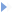 inserts onto posterior, proximal ulnablends with periosteuminnervated by radial nerve (C7)anconeus inserts on lateral aspect of olecranoninnervate by radial nerve (C7)ClassificationPresentationSymptomspain well localized to posterior elbowPhysical exampalpable defect indicates displaced fracture or severe comminutioninability to extend elbowindicates discontinuity of triceps (extensor) mechanismImagingRadiographsrecommended viewsAP/lateral radiographs true lateral essential for determination of fracture patternadditional viewsradiocapitellar may be helpful forradial head fracturecapitellar shear fractureCTmay be useful for preoperative planning in comminuted fracturesTreatmentNonoperativeimmobilizationindicationsnondisplaced fracturesdisplaced fracture is low demand, elderly individuals 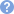 techniqueimmobilization in 45-90 degrees of flexion initiallybegin motion at 1 weekOperativetension band technique indicationstransverse fracture with no comminutionoutcomesexcellent results with appropriate indicationsintramedullary fixation   indicationstransverse fracture with no comminution (same as tension band technique)plate and screw fixation indications    comminuted fracturesMonteggia fracturesfracture-dislocations oblique fractures that extend distal to coronoidexcision and triceps advancementindications elderly patients with osteoporotic bonefracture must involve <50% of joint surfacenonunionsoutcomessalvage procedure that leads to decreased extension strengthmay result in instability if ligamentous injury is not diagnosed before operationSurgical TechniquesTension band technique  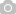 techniqueconverts distraction force of triceps into a compressive forceengaging anterior cortex of ulna with Kirschner wires may prevent wire migrationavoid overpenetration of wires through anterior cortexmay injury anterior interosseous nerve (AIN)  may lead to decreased forearm rotation use 18-gauge wire in figure-of-eight fashion through drill holes in ulnaconshigh % of second surgeries for hardware removal (40-80%) does not provide axial stability in comminuted fractures Intramedullary fixation techniquecan be combined with tension bandingintramedullary screw must engage distal intramedullary canalPlate and screw fixation 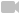 techniqueplace plate on dorsal (tension) sideoblique fractures benefit from lag screws in addition to plate fixationone-third tubular plates may not provide sufficient strength in comminuted fracturesmay advance distal triceps tendon over plate to avoid hardware prominenceprosmore stable than tension band techniquecons20% need second surgery for plate removalExcision and triceps advancement techniquetriceps tendon reattached with nonabsorbable sutures passed through drill holes in proximal ulnaComplicationsSymptomatic hardwaremost frequent reported complicationStiffnessoccurs in ~50% of patientsusually doesn't alter functional capabilitiesHeterotopic ossificationmore common with associated head injuryPosttraumatic arthritisNonunionrareUlnar nerve symptomsAnterior interosseous nerve injuryLoss of extension strength